Проектная деятельностьПроект «  »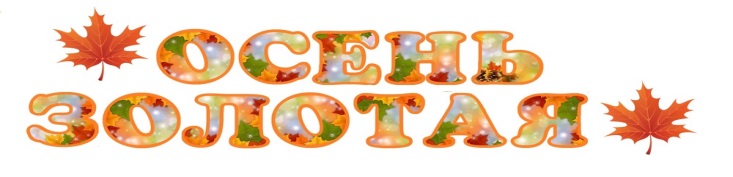 Тема проекта «Осень золотая»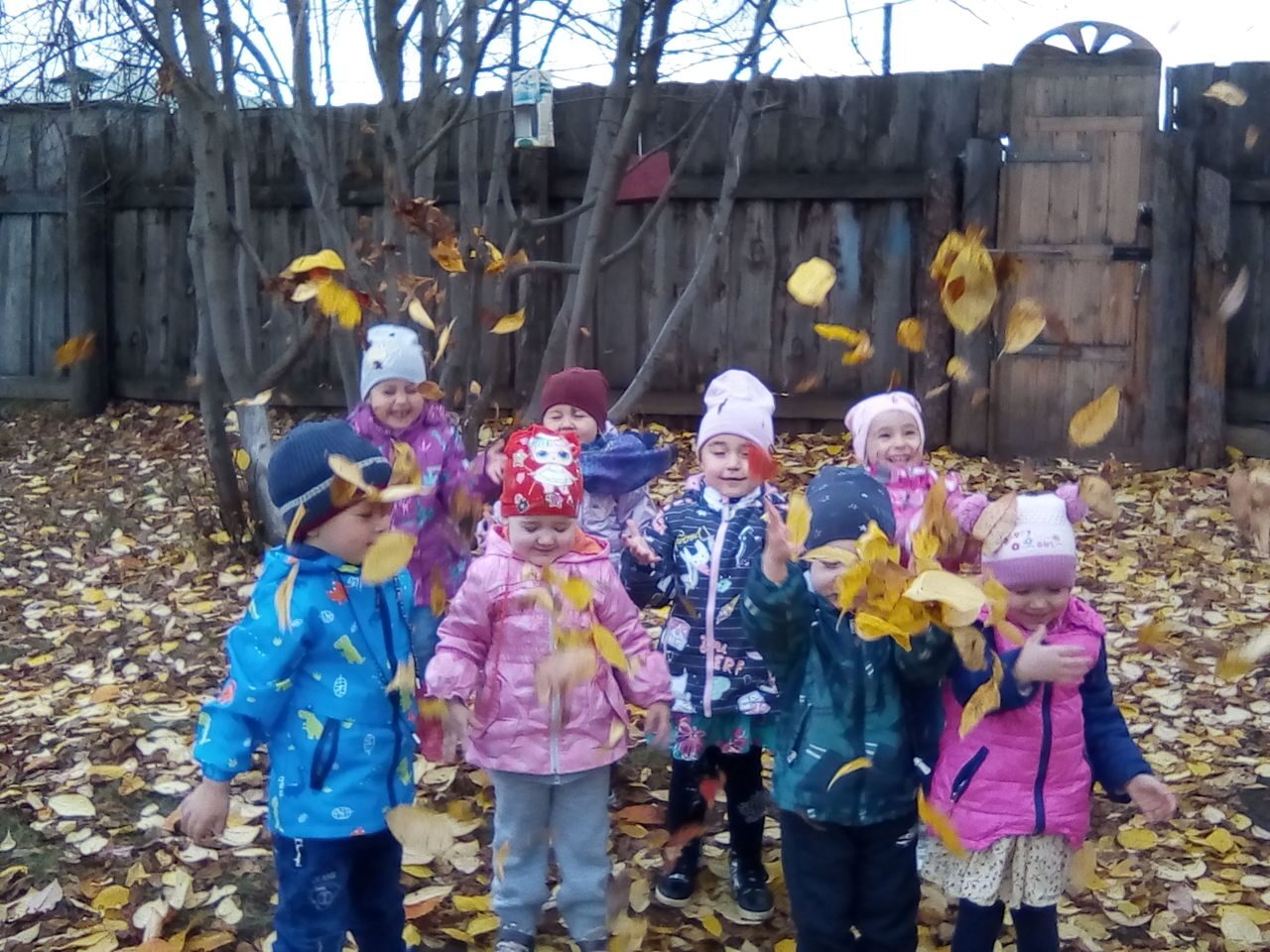 Воспитатель 2 младшей группы: Черезова М.В.                          МКДОУ №1 «Берёзка»Тип проекта: детско-взрослыйВид проекта: информационно-творческийПродолжительность проекта: краткосрочный (20.09-24.09.21г)Участники проекта: воспитатели, дети, родителиАктуальность проекта: У детей младшего возраста слишком маленький жизненный опыт и знания о природе. Они не знакомы с происхождением тех или иных явлений, процессов в природе, не могут ответить на интересующие вопросы. Дети только начинают познавать мир. В этот период их жизни необходимо систематически передавать детям в увлекательной форме разнообразную информацию о времени года.Цель: Расширять представления детей о времени года - осень, об осенних природных явлениях.Задачи проекта:1.      Формировать у детей представление о временах года - осень2.      Формировать у воспитанников умение называть осенние природные явления, показывать их на картинках3.      Вовлекать родителей в образовательный процесс в ДОУСодержание проекта:1.Мотивационный этап: Рассматривание иллюстраций и беседа с детьми о времени года -осень2.Проблемно-деятельностный этап:3.Творческий этап: Выставка поделок из овощей «Веселый овощ» 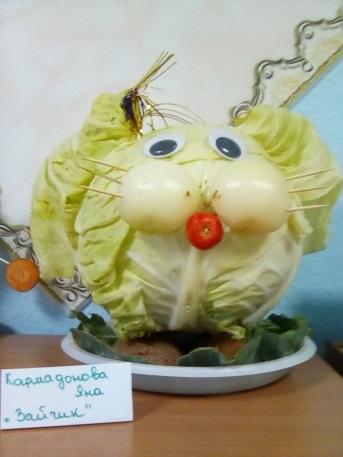 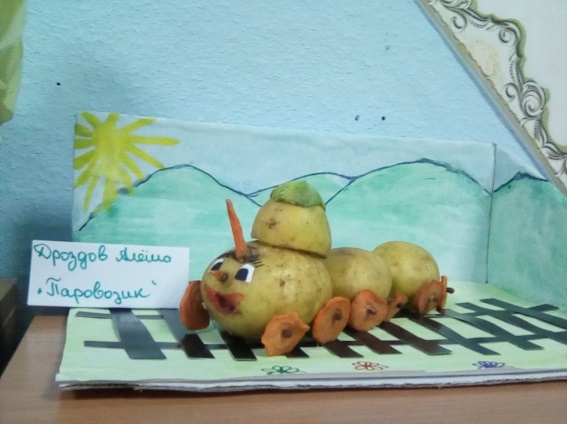 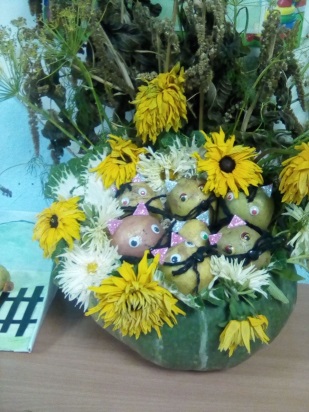 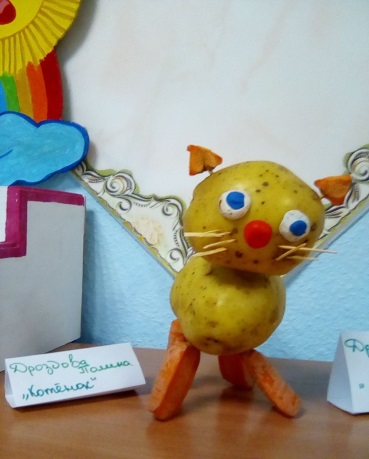 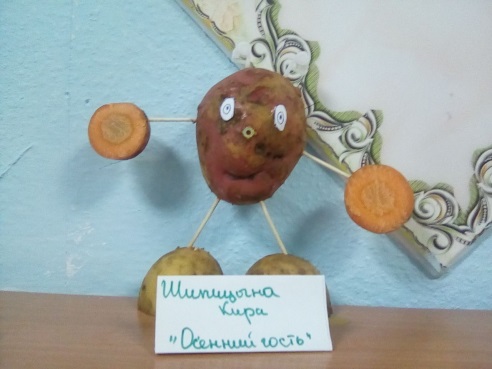 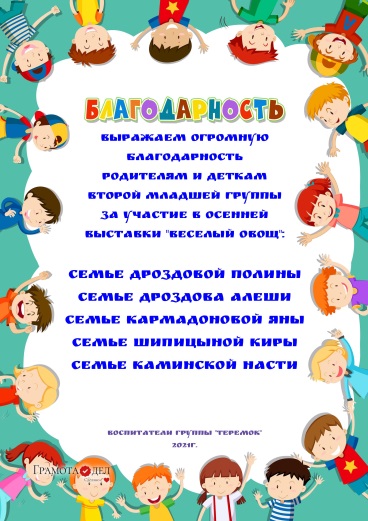 Лепка «Угощение для зайки»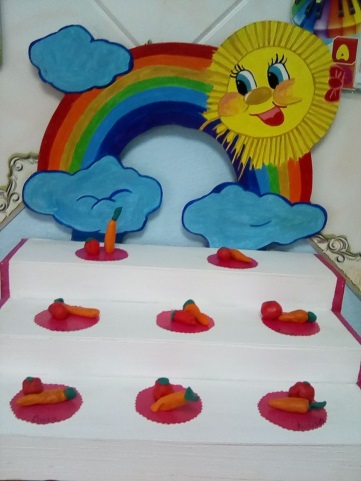                                                Конструирование из бумаги «Золотая березка»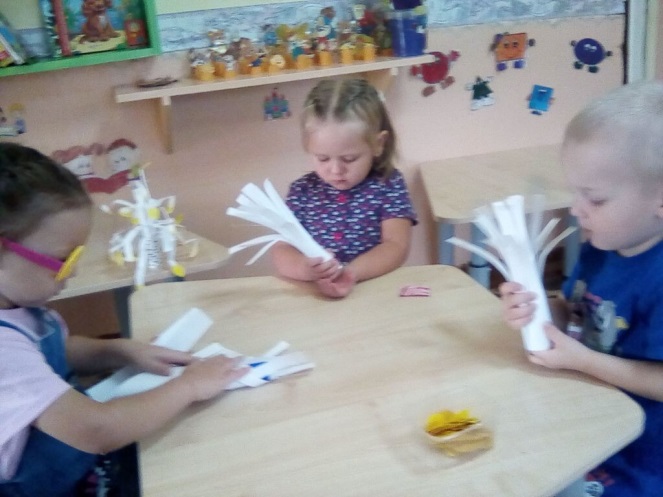 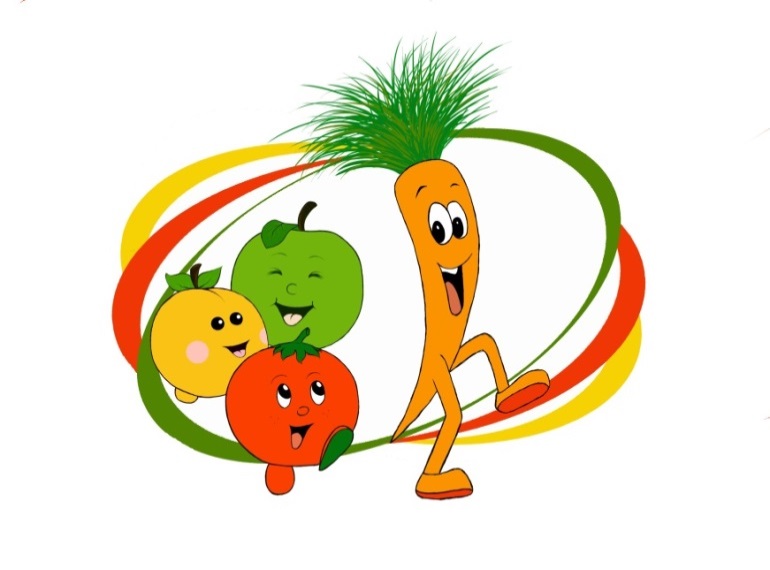 Непосредственно организованная деятельность в разных видах детской деятельности (НОД)Совместная образовательная деятельность в режимных моментахСамостоятельная деятельность детей в условиях развивающей средыВзаимодействие с родителямиНОД по изобразительной деятельности (лепка)«Угощение для зайки»НОД по изобразительной деятельности (аппликация) « Осенние листочки»НОД по познавательному развитию (природный мир)«Осенний лес»Беседы с детьми на тему «Осень», «Приметы осени»Наблюдения за солнцем, осенним дождем, за деревьями.Пальчиковые игры «Мы капусту рубим», « Грибы»Чтение: З.Александрова «Дождик», А.Плещеев «Осень», Ю.Тувим «Овощи», сказка «Вершки и корешки»Д\игры «Какое время года», «Найди такой же листик», « «Собери картинку» (разрезные овощи)С\ролевая игра «Оденем куклу на прогулку», «Магазин овощей»П\игры «Солнышко и дождик», «Листопад», «Попади в круг», «Зайка серый умывается», «Волк и козлята», «Ветерок», «Самолеты», Рассматривание сюжетных картинок  «Осень», «Осень в лесу»,Рассматривание иллюстраций в книгах на осеннюю тематикуОформление приемной и группы на тему «Осень» Папка-передвижка «Как сохранить здоровье детей осенью»Участие в оформлении выставки из овощей на тему «Веселый овощ»